Component of FitnessDefinitionExample in sportFitness TestStrengthThe ability to overcome resistance. There are 4 types of strength:Maximal strength: Greatest force possible in a single maximum muscle contractionStatic strength: The amount of force exerted on an object you cannot moveExplosive strength: The amount of force exerted in one quick muscle contractionDynamic strength: The amount of force that can be exerted repeatedly by a muscleWeight liftingRugby Scrum100m StartMaximal - One Rep Max test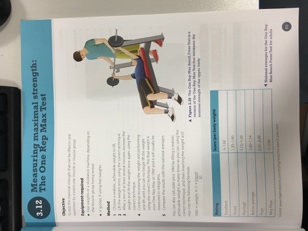 Hand Grip Dynamometer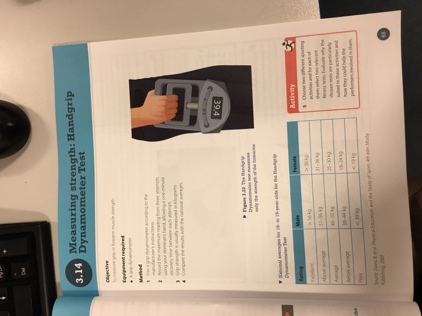 SpeedThe maximum rate at which an individual is able to perform a movement or cover a distance in a period of time.100m Sprinter30m Sprint testCardiovascular Endurance (stamina)It is the ability of the heart and lungs to supply oxygen to the working muscles.Marathon runnerMulti stage fitness test (bleep test)Muscular EnduranceThe ability of a muscle or muscle group to perform repeated contractions, avoiding fatigue. RowerGymnast Sit up bleep testFlexibilityThe range of movement possible at a joint.Tennis player reaching return a shot.Sit and Reach TestPowerIs the product of strength and speed.Power = Strength x SpeedHigh JumpVertical Jump testCoordinationIs the ability to use two or more parts of the body together, smoothly and efficiently.Tennis player retuning a shot (hand-eye)Wall Toss TestBalanceThe ability to keep the body stable by maintaining the centre of mass over the base of support. There are 2 typesStatic Balance : Little or no movementDynamic Balance : When movement takes place during a balanceHolding a handstandPerforming a cartwheelStanding Stork Test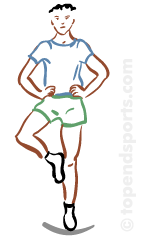 AgilityThe ability to move and change direction quickly, at speed, while maintaining control.Basketball player dodging a defender on courtIllinois Agility TestReaction timeThe time taken to respond a stimulus. Goal keeper moving off their line when a shot is taken.Ruler drop testReasons for Fitness TestingReasons for Fitness TestingReasons for Fitness TestingReasons for Fitness TestingIdentifying strengths and weaknesses to inform training requirementsTo motivate the performersEstablishing a starting level of fitness and monitoring improvementTo help provide variety to the performer – they can work on different elements.